        Je soussigné(e) (le mandant) :        Donne procuration à (le mandataire) :        Demande la délivrance du ou des diplôme(s) suivant(s) :                                        Fait à :	                     le :                                    Signature : Le formulaire complété et les pièces demandées sont à présenter à votre scolarité.Site web : Contacts des services de scolarité | Aix-Marseille Université    Nom patronymique :                             Nom marital :    Prénom :                                                 N° étudiant (facultatif) :    Né(e) le :      /      /         A :                                                    Département / pays :    Adresse :    Téléphone :                                    Courriel :    Nom patronymique :                             Nom marital :    Prénom :                                                    Né(e) le :      /      /         A :                                                    Département / pays :    Adresse : Intitulé du ou des diplôme(s)Année(s) d’obtentionNom et lieu de la Faculté ou de l’Institut d’inscription :(Exemple : Faculté de Droit (FDSP) Aix en Provence)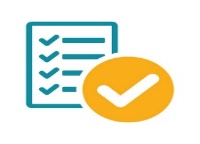 Pièces à joindre (Toute demande incomplète ne pourra être traitée) :□    photocopie de votre pièce d’identité (CNI ou passeport) du mandant□    pièce d’identité du mandataire